Государственное учреждение образования «Козенская средняя школа Мозырского района»Конспект урока по предмету «Человек и мир»для учащихся 3 класса интегрированного обучения и воспитания по образовательной программе 4-го класса специального образования на уровне общего среднего образования по учебному плану специальной общеобразовательной школы для детей с трудностями в обучении в учреждении общего среднего образованияучитель-дефектологЛасута Яна Николаевна2020Осадки в разные времена года. Круговорот воды в природеЦель: формирование знаний о сезонных осадках и круговороте воды в природе.Задачи: 	1. Систематизировать и расширять знания учащихся о воде и процессах, происходящих с ней в природе;2. Развивать навыки исследовательской деятельности, наблюдательности и умения делать выводы учащимися;3. Содействовать созданию условий для развития речи учащихся, формированию умения высказывать свою точку зрения, создавая речевую ситуацию.Оборудование: мультимедиа, презентация урока, раздаточный материал с заданиями, фломастеры, ручка, демонстрационные материалы (вода, лёд, чайник с водой).Ход урокаОрганизационный момент- Добрый день, дети! Давайте улыбнемся друг другу, нашим гостям, и пожелаем хорошего рабочего настроения на уроке.Проверка домашнего задания. Повторение изученного.- О чем мы говорили на прошлом уроке? Что было задано домой? (Погода. Прогноз погоды.) Давайте выполним тест, ответим на вопросы. (Приложение 1)- Молодцы!Основной этап-У меня для вас сюрприз в коробке. Чтобы узнать, что спрятано там, вам нужно выполнить задание. На карточке № 1 найдите «хитрую» букву.  (Приложение 2)Назовите все «хитрые» буквы и составьте из них слово. Вода.- На прошлых занятиях мы изучали погоду и её изменения. Как вы считаете, как вода и наши изученные темы могут быть связаны? (Вода- это осадки)- Какие осадки вы знаете? (Ответы учащихся)- Предлагаю вам посмотреть на экран. Дождь, лед, снег, туман, роса, иней –это все осадки, которые состоят из воды. Но вода эта находится в различных состояниях.«Различные состояния воды»- Вода в природе существует в трех состояниях: жидком, твердом и газообразном. Состояние воды зависит от температуры. Если температура выше нуля градусов, то вода жидкая. Давайте приведем примеры, где мы можем встретить воду в жидком состоянии у себя дома, в природе? (Питьевая вода, вода из-под крана, реки, озера и др.) На морозе (ниже 0 градусов) вода замерзает и превращается в лёд. В домашних условиях где можно встретить воду в твёрдом состоянии? (В морозилке лёд).  А при сильном нагревании (свыше 100 градусов) вода испаряется, и мы можем увидеть газообразное состояние воды. Где можно встретить в домашних условиях водяной пар? (Пар от кипятка). «Определи состояние воды» (Приложение 3)- А теперь ее раз вспомним, какие осадки бывают и попробуем разделить их на группы, в зависимости от состояния воды. В каком проявлении мы можем наблюдать жидкое, твердое и газообразное состояние воды?- Молодцы!Работа с учебником.- Откройте учебник на 48 странице. Осадки в различные времена года.Давайте прочитаем какие осадки выпадают в теплое время года, а какие в холодное. Найдем и прочитаем в тексте, какие осадки относятся к газообразному состоянию воды. Возьмите простой карандаш, мы будем отмечать важные места в тексте.Осадки в разные времена годаДождь, град, туман, иней, роса, снег — это осадки.  Они выпадают в жидком и твёрдом виде из облаков, туч и просто из воздуха. Летом часто идут дожди. Дождь — это капли воды, падающие из тучи. Летние дожди тёплые, весёлые. Промочат до нитки, и тут же высохнешь на солнце и ветерке.Осенние дожди холодные, моросящие, затяжные. Бывает, что дождь льёт целую неделю без перерыва. Под ногами слякоть, земля ползёт, чавкает. Иногда вместе с дождём падают на землю кусочки льда. Это град — замёрзшие капельки воды. Туман бывает во все времена года. Он стелется над землёй. Кажется, что низко-низко опустились облака. Так оно и есть! Потому что облака в небе и туман над землёй состоят из маленьких капелек воды. Обычно туман стелется над водой, во влажных, низких местах. Но как только пригревает солнце, он рассеивается.Летом, осенью, весной утром и вечером можно наблюдать росу. Это капельки воды на траве, деревьях, скамейках, крышах домов. Водяной пар из воздуха охладился и осел на предметах в виде росы. Капельки росы блестят на солнце, переливаются. Солнце пригревает сильнее, и роса исчезает — испаряется.Осенью бывает, что земля, крыши домов, деревья становятся белыми. Всё будто слегка обсыпано снегом. Но это не снег, а иней. Выглянет солнце — иней исчезает. Бывает, что он тает прямо на глазах.  В тени, под деревьями земля в инее, а там, куда  попали солнечные лучи, сверкают капельки воды — роса. Иней — это и есть твёрдая роса. Если появился иней, значит, на улице небольшой морозец —  заморозки.В зимнее время выпадает снег. Снегопад — это много-много снежинок, падающих на землю.Игра «Кто я?» (Приложение 4)- Чтобы закрепить информацию о сезонности осадков я предлагаю поиграть в игру. Человеку у доски я прикреплю на спину название одного из осадков. Учащийся должен отгадать по двум вопросам кто он. Можно у одноклассников спрашивать о состоянии воды и о времени года.-Молодцы!Эксперимент «Переход воды от одного состояния к другому»- Я предлагаю провести небольшие опыты. Опыт 1.- Если мы поместим воду в морозильную камеру, что произойдет? (Она замерзнет, превратится в лёд)Вывод: вода из з жидкого состояния при понижении температуры переходит в твердое состояние.Опыт 2.- Давайте возьмем в руку кусочек льда. Что происходит? Лёд тает. А если мы возьмем в руку снег, он будет таять? Почему? (Лед, снег нагреваются и тают).Вывод: при нагревании вода из твердого состояния переходит в жидкое.Опыт 3.- Если вскипятить воду в чайнике, что мы можем увидеть? (Пар). Почему это произошло? Откуда он взялся? (Вода нагрелась и испарилась)Вывод: при нагревании вода из жидкого состояния переходит в газообразное.Опыт 4.- Если над паром подержать прохладное стекло, то можно увидеть на поверхности образовавшиеся капли воды. Откуда они? (Мелкие частички воды встретились с прохладной преградой и превратился в капли воды). Это явление принято называть конденсатом.Мы можем его наблюдать в ванной комнате после водных процедур. Иногда на стекле кухонного окна, когда на плите что-нибудь готовят (варят, кипятят).Вывод: при охлаждении газообразное состояние воды переходит в жидкое.-Какой мы можем сделать общий вывод? Вода никогда не бывает в одном состоянии. Одно состояние сменяется другим. Жидкое переходит в твердое, а твердое в жидкое. Жидкое состояние переходит в газообразное, а затем снова в жидкое.«Переход из одного состояния воды в другое в природе»- Вот такие переходы происходят и в природе. Посмотрите на монитор. Какие природные переходы вы можете назвать? (Вода в водоеме зимой замерзла и покрылась льдом, от солнца сосульки начинают таять, капли воды замерзли и превратились в иней, вода на поверхности водоема испарилась и превратилась в туман)- Молодцы!Физкультминутка.- Предлагаю немного отдохнуть.Круговоротом воды в природе Постоянный переход воды в природе из одного состояния в другое называется круговоротом воды.Когда светит солнце вода начинает испаряться. Она испаряется из прогретой лучами солнца почвы, с поверхности воды в водоёмах (реках, озёрах), и со всех поверхностей в целом, где есть влага (трава, деревья, здания и др.). Мы можем и не видеть этого испарения, как испарения воды в чайнике.Испаряясь, часть водного пара (газообразного состояния воды) может оседать на других поверхностях (конденсация), например, на траве. И тогда мы можем увидеть росу. А остальная часть пара поднимается выше, над землёй, и образуются облака. Облака поднимаются выше, где температура воздуха постепенно снижается, становится холоднее. И там облака становятся тучами, в которых образовываются большие капли воды, будущие осадки. От тяжести этих капель тучи снижаются и тяжелые капли падают на землю. Если на улице выше 0 градусов, то идет дождь, а если ниже, мороз, то мы можем наблюдать снег.Затем влага от осадков впитывается в землю, либо напрямую капли дождя (либо снег) попадают в водоем и при появлении солнца влага снова начнет испаряться и превращаться в облако. Один цикл круговорота воды в природе завершился. И так происходит постоянно: снег и лед превращаются в воду, вода от солнца испаряется и превращается в пар, пар поднимается вверх, образуя облака и тучи, и дождем, или снегом, возвращается на землю. Благодаря круговороту воды в природе реки, моря, озера не обмелятся. Воды испаряются, облака насыщаются водяным паром и образуют грозовые тучи, и эта вода выпадает в виде осадков, вновь пополняя воды.«Зарисовка круговорота воды в природе» (Приложение 5)- Чтобы вы хорошо запомнили последовательность круговорота воды в природе я предлагаю вам его нарисовать.- Молодцы, вы справились!Подведение итогов урока- О чем говорили? Какие осадки бывают? В каких трех состояниях бывает вода. Как это проявляется в природе? Как происходит круговорот воды в природе?Домашнее заданиеЗапишите в дневник домашнее задание на следующий урок. С. 48-50. Желающие получить высокую оценку могут написать сочинение «Мир без воды». Интересный факт «Память воды» (Приложение 6)Японский исследователь Масару Эмото приводит удивительные доказательства информационных свойств воды. За время работы он сделал более 1000 фотографий, некоторые из них опубликованы в его книгах. Доктор Эмото заметил, что никакие два образца воды не образуют абсолютно похожих кристаллов, и что форма кристаллов отражает информационное воздействие на воду.  Масару Эмото удалось сделать зримым качество воды. Для этого он заморозил воду и сфотографировал её кристаллы. Его открытие заставило задуматься. Оказалось, что вода интенсивно непосредственно реагирует на любое послание. При этом она проявляет уродство или красоту своих кристаллов в зависимости от того, какими словами человек её заряжает.Рефлексия-Понравился ли вам урок? Что понравилось больше всего? Что удивило? Если урок прошел хорошо, и вы довольны, то поаплодируйте себе. Если урок прошел скучно, неинтересно, или у вас ничего не получалось, то потопайте ногами.- Спасибо за работу!Приложение 1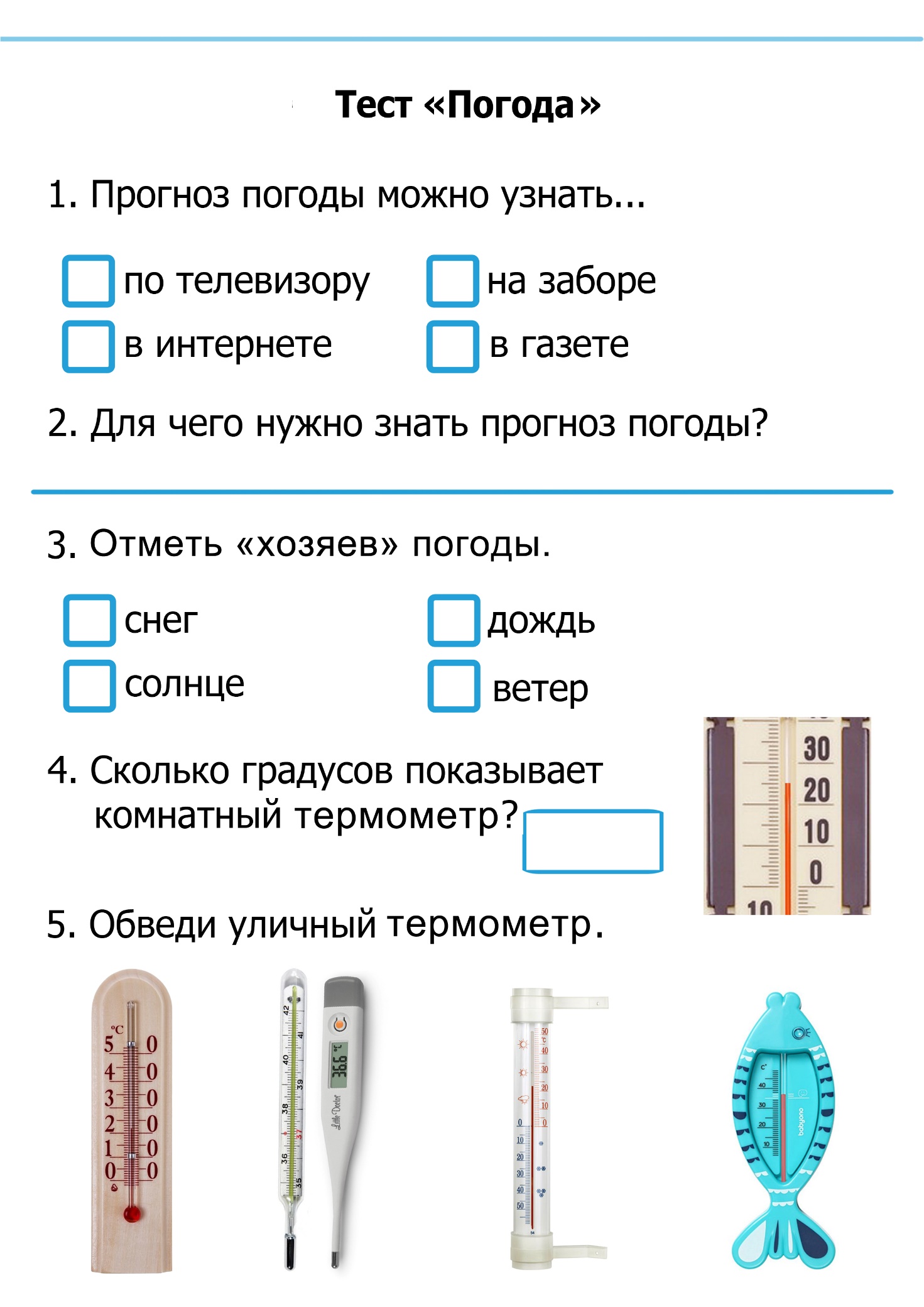 Приложение 2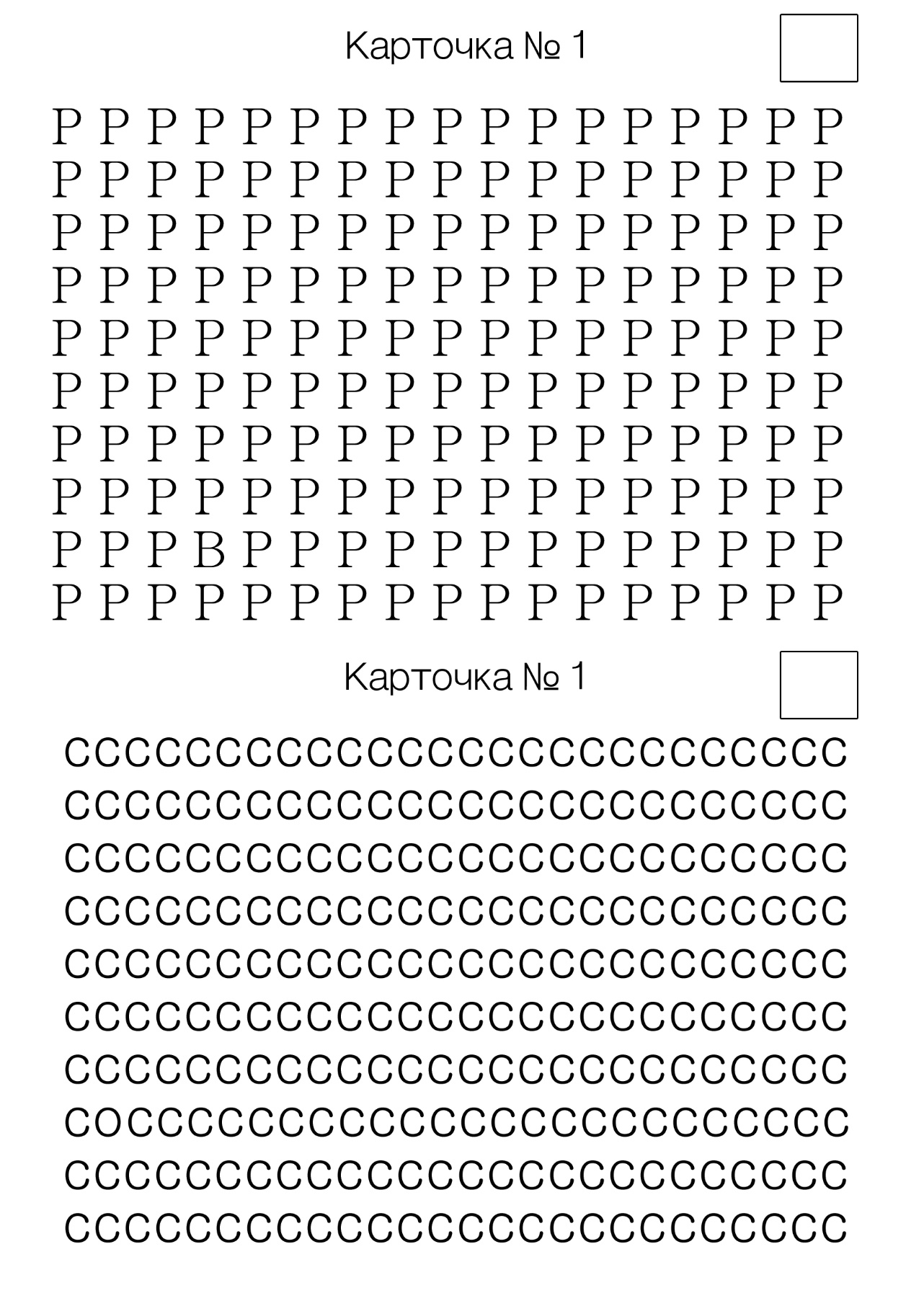 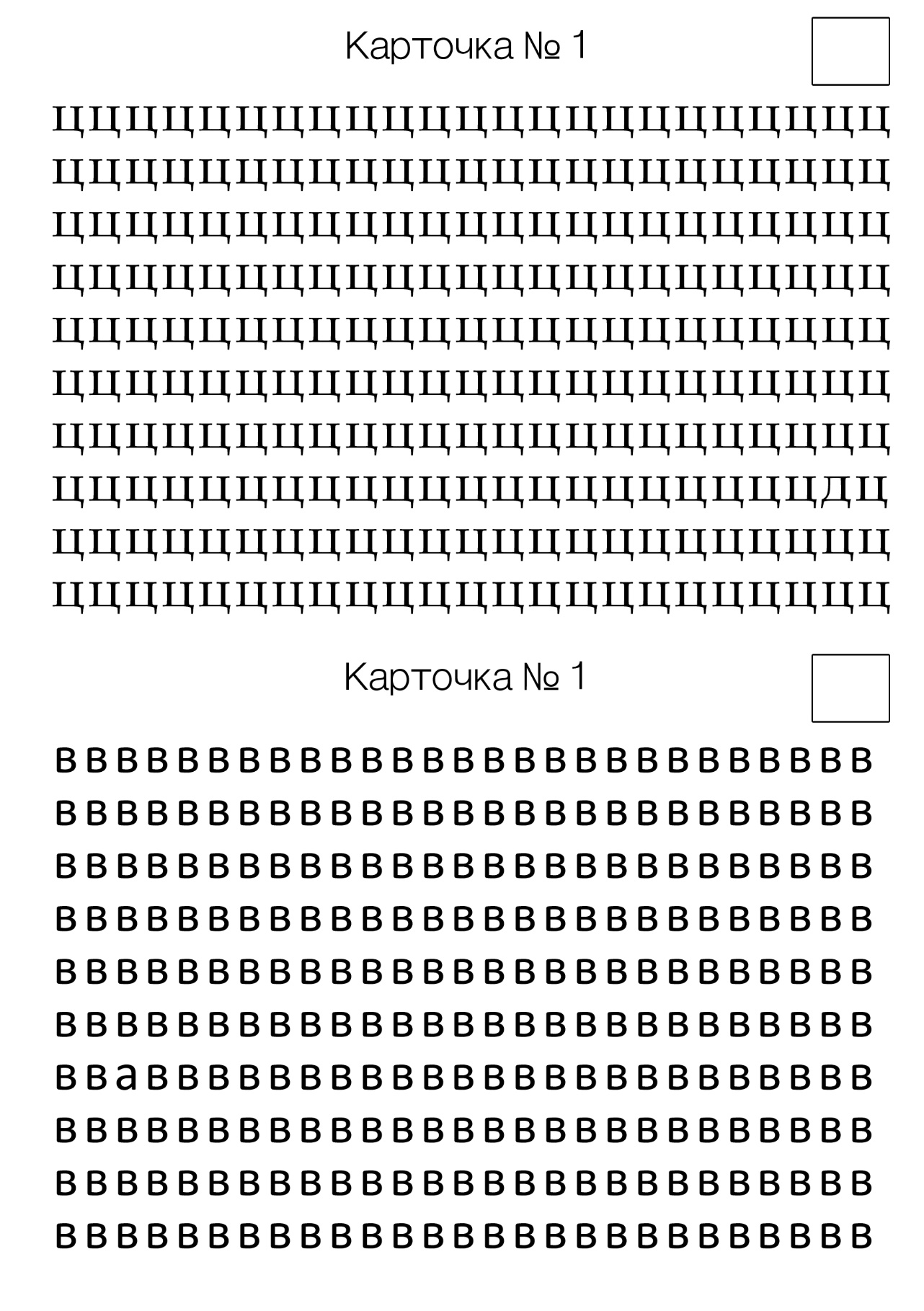 Приложение 3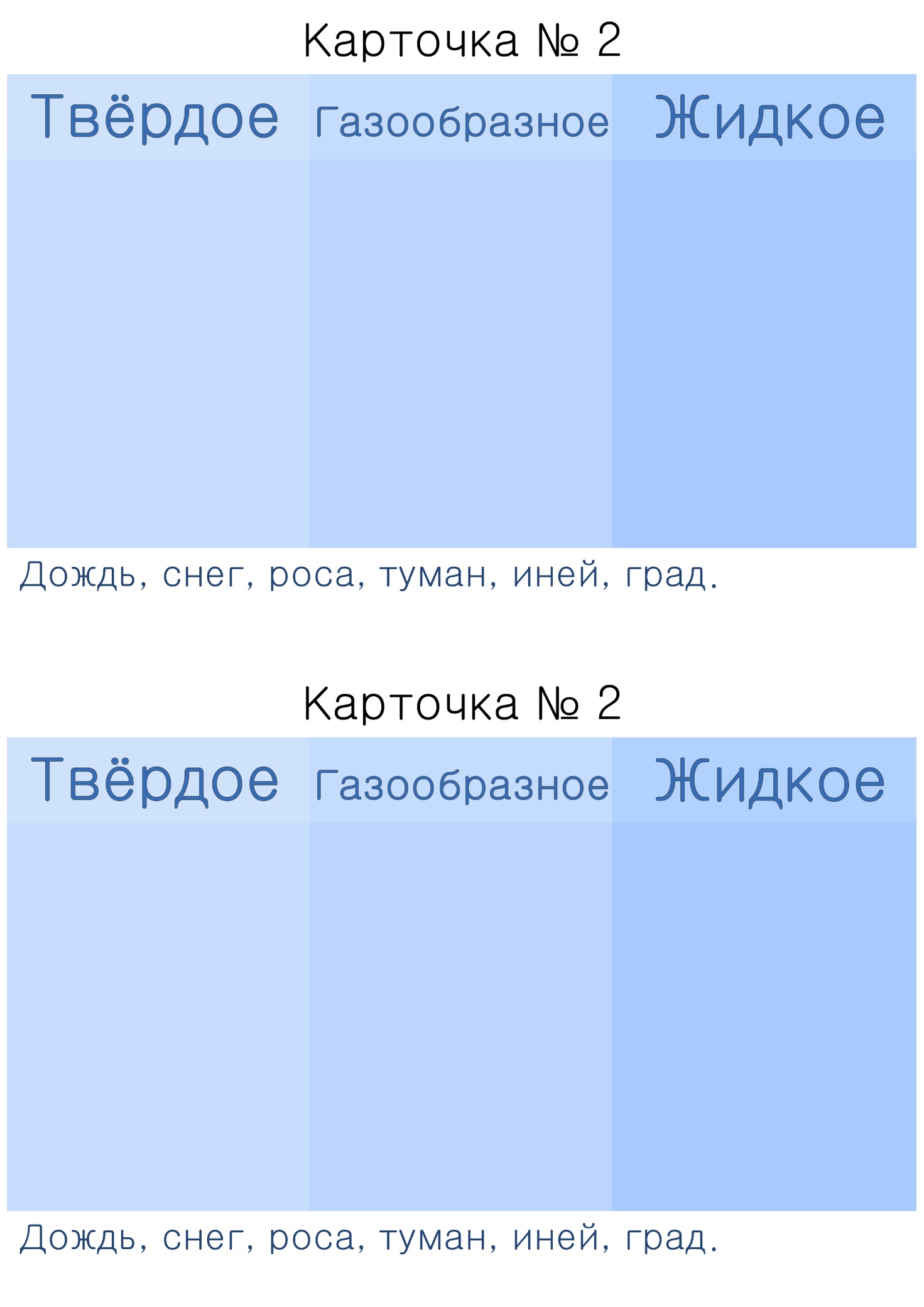 Приложение 4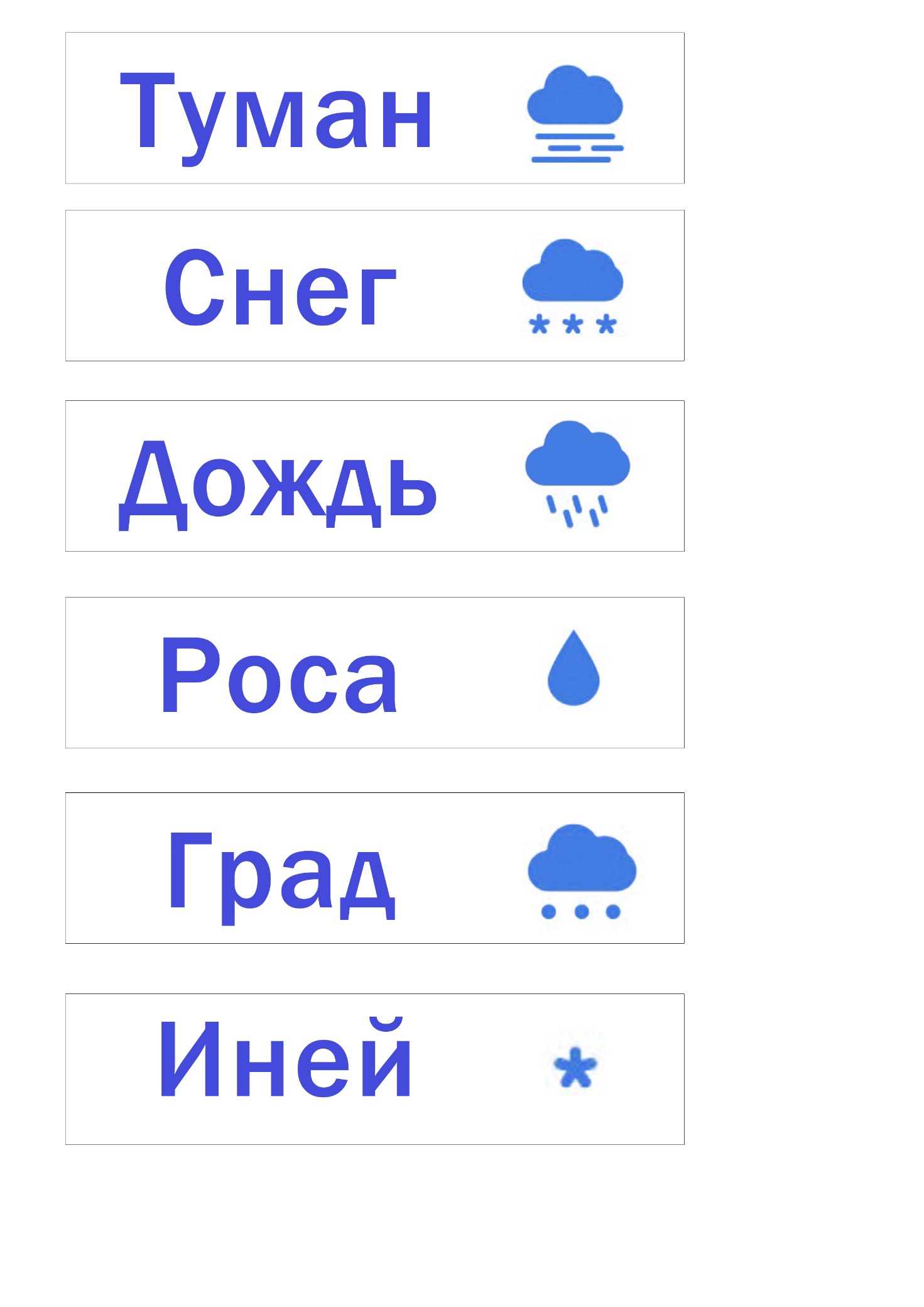 Приложение 5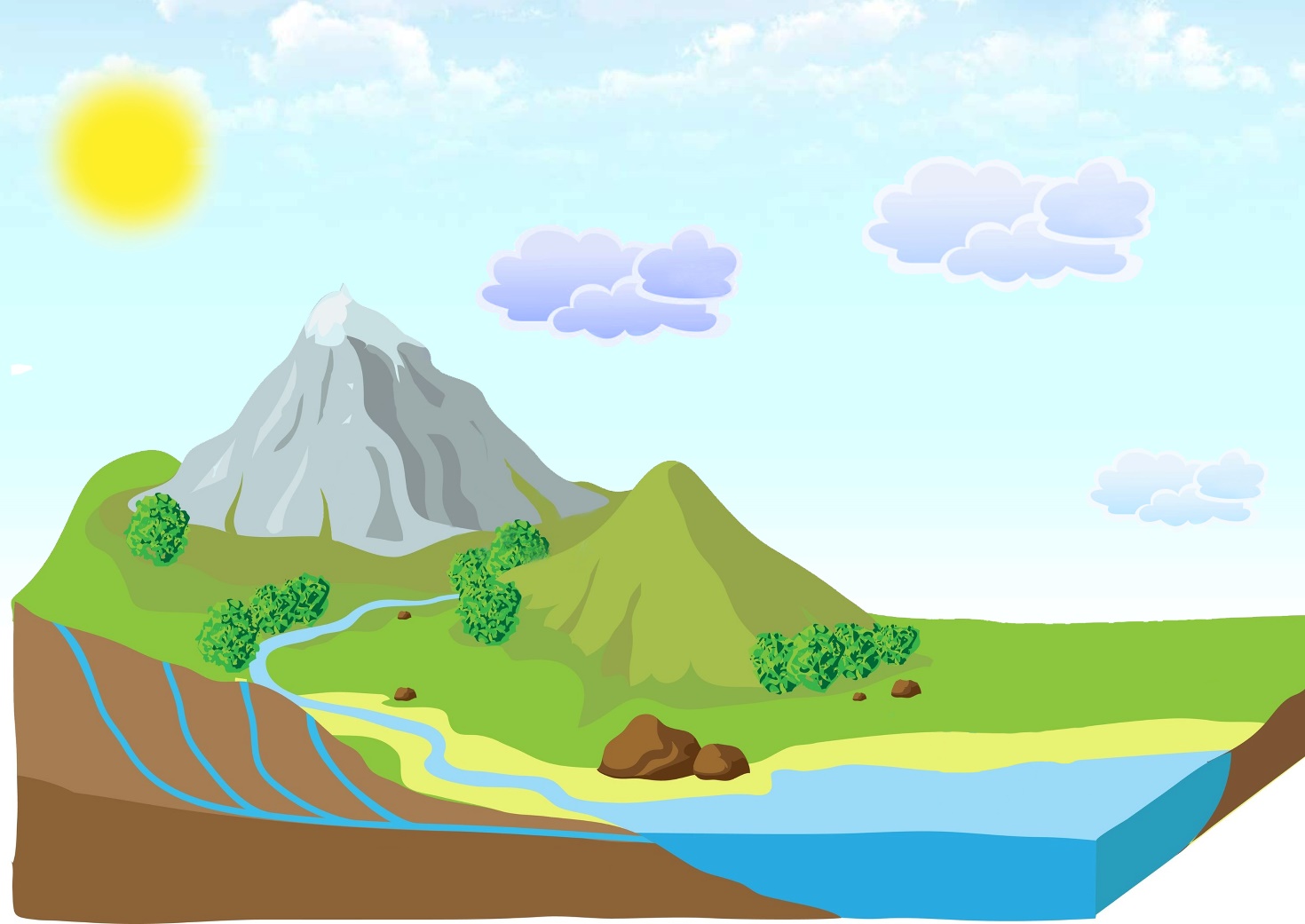 *готовый вариант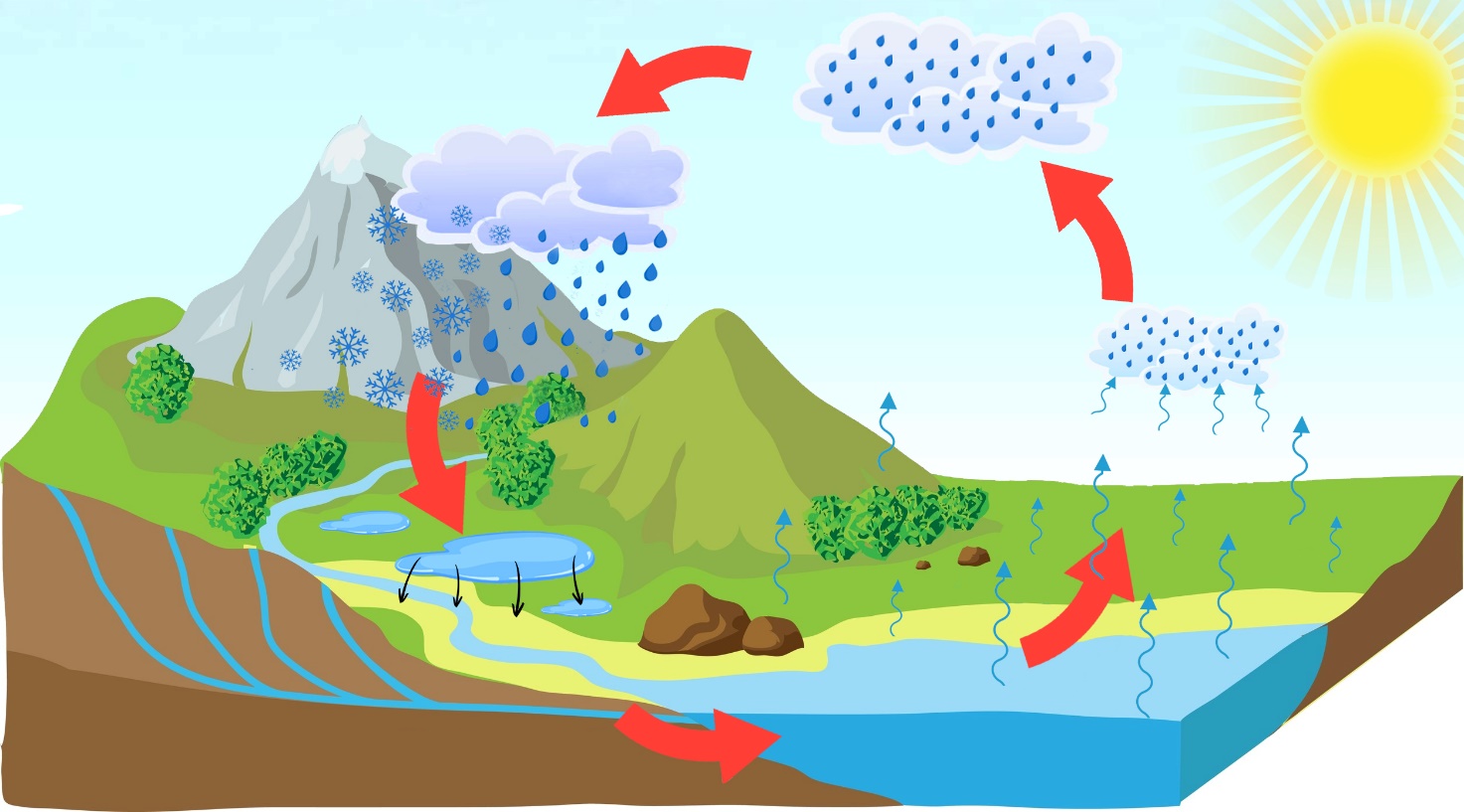 Приложение 6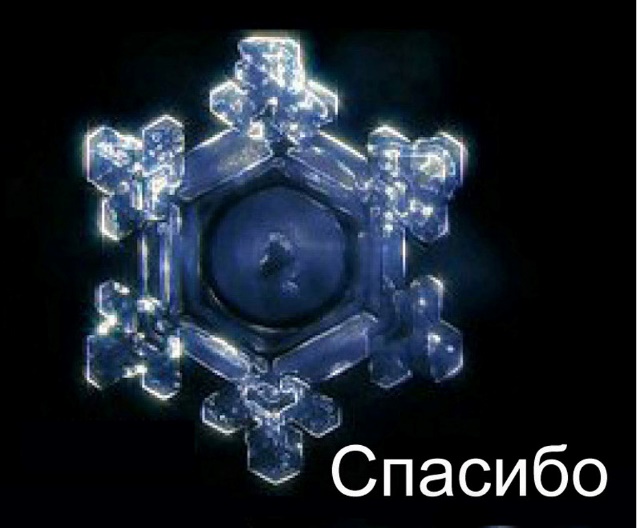 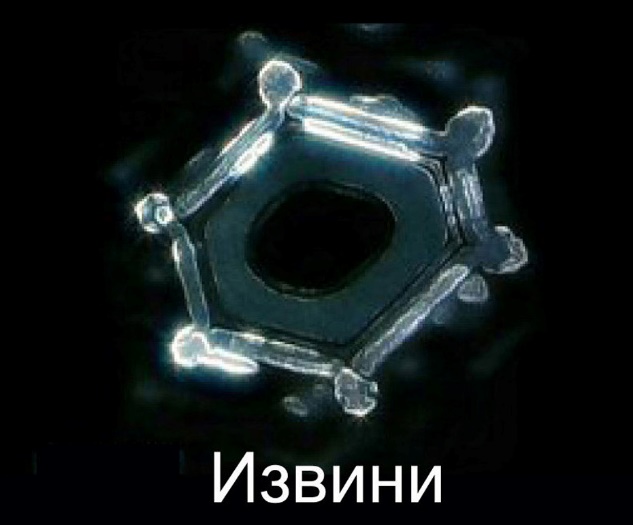 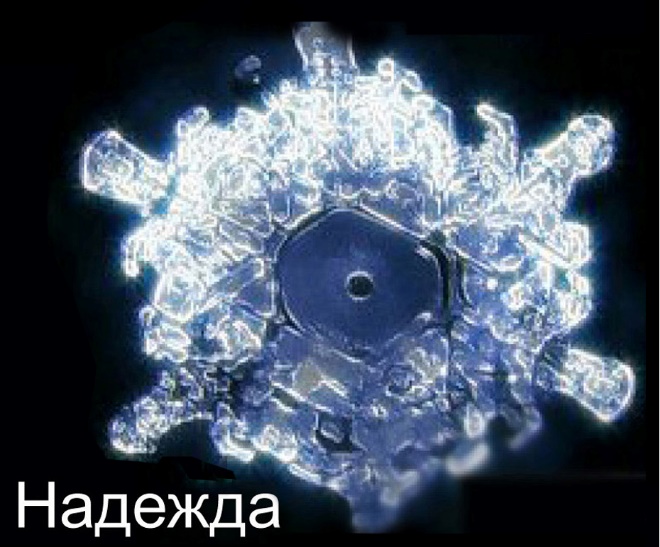 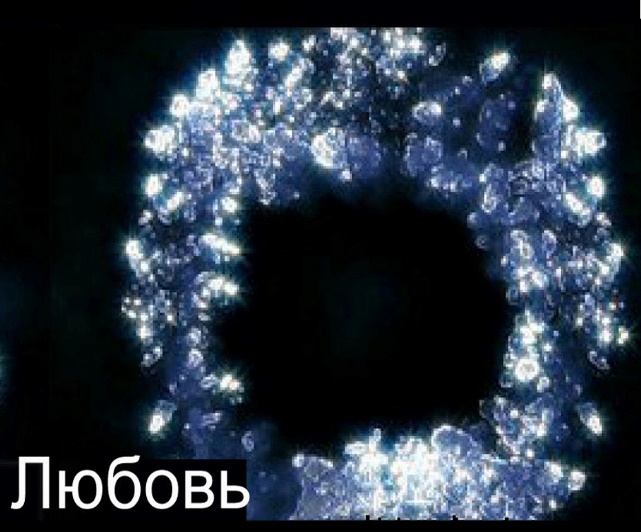 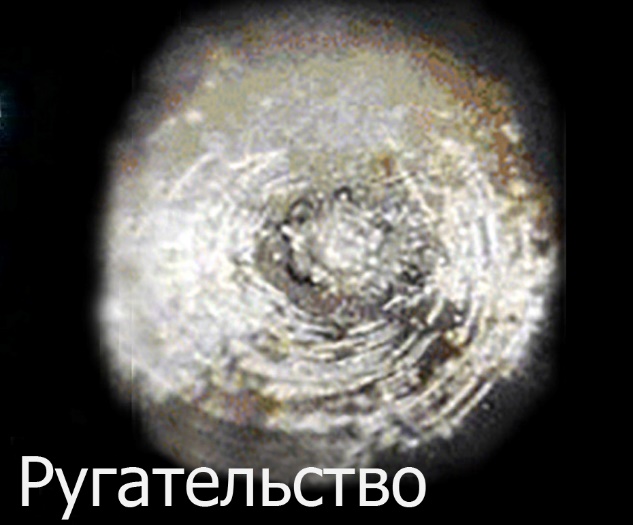 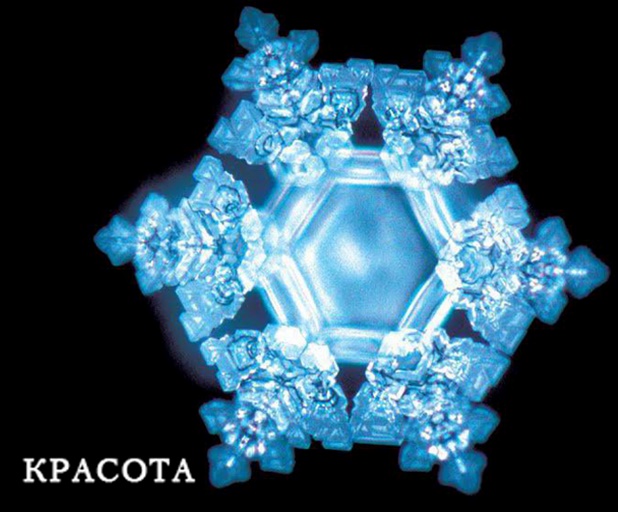 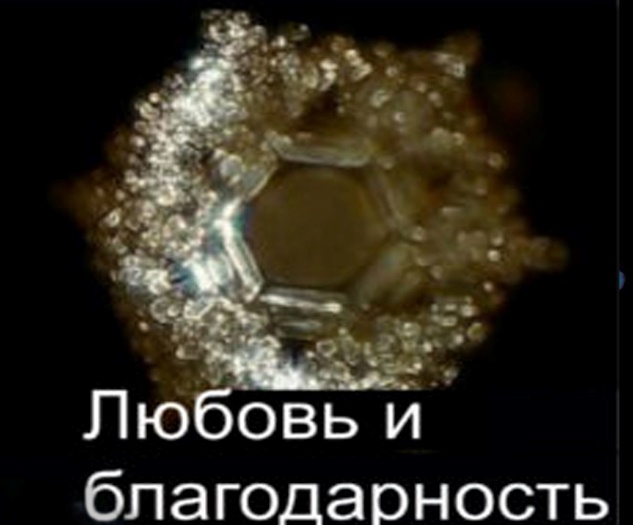 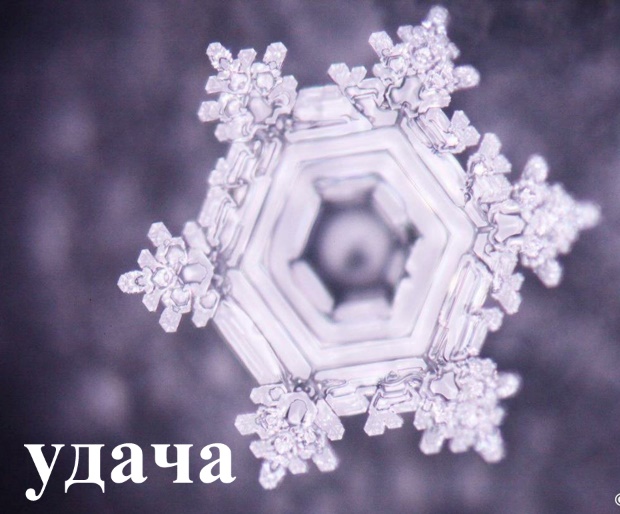 